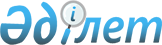 О внесении изменения в решение маслихата Мамлютского района Северо-Казахстанской области от 27 января 2017 года № 12/2 "Об определении размера и порядка возмещения затрат на обучение на дому детей с ограниченными возможностями из числа инвалидов по индивидуальному учебному плану"
					
			Утративший силу
			
			
		
					Решение маслихата Мамлютского района Северо-Казахстанской области от 9 сентября 2019 года № 55/2. Зарегистрировано Департаментом юстиции Северо-Казахстанской области 13 сентября 2019 года № 5560. Утратил силу решением маслихата Мамлютского района Северо-Казахстанской области от 25 ноября 2021 года № 13/4
      Сноска. Утратил силу решением маслихата Мамлютского района Северо Казахстанской области от 25.11.2021 № 13/4 (вводится в действие по истечении десяти календарных дней после дня его первого официального опубликования).
      В соответствии с подпунктом 4) статьи 16 Закона Республики Казахстан от 11 июля 2002 года "О социальной и медико-педагогической коррекционной поддержке детей с ограниченными возможностями", статьей 26 Закона Республики Казахстан от 6 апреля 2016 года "О правовых актах", маслихат Мамлютского района Северо-Казахстанской области РЕШИЛ:
      1. Внести в решение маслихата Мамлютского района Северо-Казахстанской области "Об определении размера и порядка возмещения затрат на обучение на дому детей с ограниченными возможностями из числа инвалидов по индивидуальному учебному плану" от 27 января 2017 года № 12/2 (опубликовано 9 февраля 2017 года в Эталонном контрольном банке нормативных правовых актов Республики Казахстан в электронном виде, зарегистрировано в Реестре государственной регистрации нормативных правовых актов под № 4043) следующее изменение:
      подпункт 1) пункта 2 изложить в новой редакции: 
      "1) возмещение затрат на обучение производится коммунальным государственным учреждением "Отдел занятости и социальных программ акимата Мамлютского района Северо-Казахстанской области" в течение соответствующего учебного года;".
      2. Настоящее решение вводится в действие по истечении десяти календарных дней после дня его первого официального опубликования.
					© 2012. РГП на ПХВ «Институт законодательства и правовой информации Республики Казахстан» Министерства юстиции Республики Казахстан
				
      Председатель сессии маслихата Мамлютского района Северо-Казахстанской области 

С.Шарипов

      Секретарь маслихата Мамлютского района Северо-Казахстанской области 

Р. Нурмуканова
